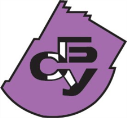 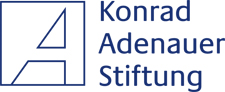              СИНДИКАТ НА БЪЛГАРСКИТЕ УЧИТЕЛИ                    ФОНДАЦИЯ „КОНРАД АДЕНАУЕР“            МЕЖДУНАРОДНА   КОНФЕРЕНЦИЯ       „ПРОФЕСИОНАЛНОТО ДУАЛНО ОБРАЗОВАНИЕ                         В МУЛТИКУЛТУРНА СРЕДА”                              11.12.2014 г.,ХОТЕЛ „ШЕРАТОН” - СОФИЯ        З А К Л Ю Ч И Т Е Л Е Н   Д О К У М Е Н Т	След като изслушаха основните доклади на конференцията, представени от инж. Емилияна Димитрова – председател на Националната агенция за професионално образование и обучение, и от д.ик.н. Янка Такева – председател на Синдиката на българските учители, като се запознаха с презентациите на чуждестранните гости от Румъния, Русия, Холандия и Унгария относно политиките и практическия опит в професионалното образование и обучение в техните страни, като взеха предвид изказванията в последвалата дискусия на заместник-министъра на образованието и науката – г-жа Ваня Кастрева, на директори на дирекции в Министерството на образованието и науката, директори на професионални гимназии и други изявени деятели на народната просвета, участниците в конференцията се обединиха около следното:Въвеждането на професионалното дуално обучение има изключително важно значение за решаване в бъдеще на проблемите на младежката безработица, бедността и социалното изключване, на ранното отпадане на децата от училище, на качеството на образованието като цяло;Професионалното дуално обучение в мултикултурна среда е изключително полезно от гледна точка на задържане на учениците в училище и получаване на професия и специалност, най-вече за децата от уязвимите групи и децата със СОП. То трябва да е такова, че да дава втори шанс и на всеки отпаднал от училище;Професионалното дуално обучение не може да бъде въведено за всички професии и специалности, но са необходими спешни законови промени чрез приемане на гъвкава, работеща и финансово обезпечена Наредба за реда и условията за провеждане на дуалното професионално обучение, която да регламентира взаимоотношенията между всички участници в процеса – ученици, учители, училища, работодатели, партньори;Професионалното дуално обучение не може да се случи без участието на бизнеса и без изграждането на допълнителни звена, които да го подпомагат. Необходимо е държавата да подаде ръка на бизнеса, като чрез изменение в Закона за корпоративното подоходно облагане се предвидят данъчни облекчения за тези бизнес-партньори, които осъществяват практическото обучение на учениците; Данъчни облекчения са необходими и за тези професионални гимназии, които чрез учебните практики на учениците произвеждат продукти и предлагат конкретни услуги на пазара на труда;Необходимо е държавата да дофинансира транспорта на учениците до 18 годишна възраст, както и да се създадат условия за осигуряване на допълнителни стипендии за учениците в професионалните учебни заведения чрез бизнес-партньорите, за които също да бъдат осигурени данъчни облекчения съгласно изменения в Закона за корпоративното подоходно облагане;Необходимо е да се разработят специални програми за квалификация на учителите, които ще участват в дуалното обучение. Министерството на образованието и науката да включи приоритетно тези учители в квалификационни курсове, като специално внимание се обърне на подготовката на учители-наставници в производствена среда или в сферата на услугите; Реализирането на политиките по въвеждането на професионалното дуално обучение зависи в голяма степен от отговорните държавни институции, затова участниците в конференцията разчитат изключително много на доброто партньорство с Министерство на образованието и науката, от което очакват внасянето и отстояването на изразените от конференцията искания и предложения.11 декември 2014 г.София